BeitrittserklärungHiermit erkläre ich meinen Beitritt	Mitglieds-Nr.: ___________Vorname 					Nachname						 Geboren am 				Straße 						PLZ 						Wohnort 						Telefon 					Handy 						E-Mail 												Ich bin damit einverstanden, dass meine persönliche Daten zum Zwecke der Adressverwaltung per EDV gespeichert werden.	Jahres – Mitgliedsbeitrag□ Einzelmitgliedschaft 25,00 € □ Familienmitgliedschaft 45,00 €Vorname 				Name 				 Geb. 			 Vorname 				Name 				 Geb. 			Vorname 				Name 				 Geb. 			Vorname 				Name 				 Geb. 			SEPA LastschriftmandatIch ermächtige den Verein „Kult-Urzeit in Auenstein e.V.“, Gläubiger-ID DE15ZZZ00000336774, Zahlungen für alle hier aufgeführten Personen von meinem Konto mittels Lastschrift einzuziehen. Zugleich weise ich mein Kreditinstitut an, die vom Verein Kult-Urzeit in Auenstein e.V. auf mein Konto gezogenen Lastschriften einzulösen.Hinweis: Ich kann innerhalb von Acht Wochen, beginnend mit dem Belastungsdatum, die Erstattung des belasteten Betrages verlangen. Es gelten dabei die mit meinem Kreditinstitut vereinbarten Bedingungen.	IBAN: DE 							 BIC: 					Der Beitragseinzug erfolgt jährlich im 2. Quartal, der Erstbeitrag 14 Tage nach Beitritt.Die Mandatsreferenz teilen wir beim ersten Einzug mit.Datum 					 Unterschrift 					 						  ( bei Jugendlichen Unterschrift des Erziehungsberechtigten )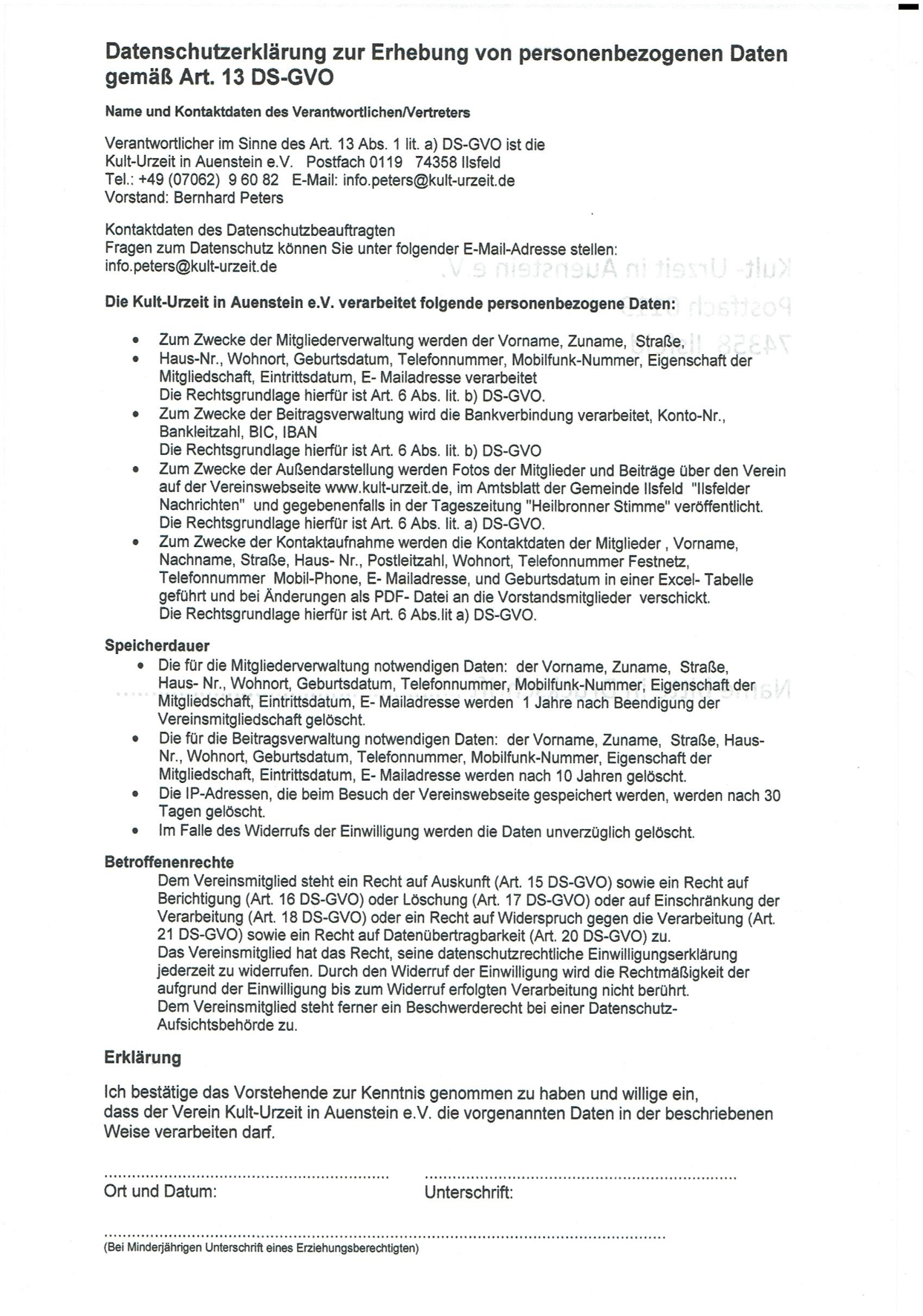 